О внесении изменений в постановление администрации г. Канска от 22.12.2014 № 2076 В целях приведения правовых актов администрации города в соответствие с Бюджетным кодексом Российской федерации, совершенствования предоставления муниципальной услуги «Выдача разрешений на установку и эксплуатацию рекламных конструкций на территории города Канска», руководствуясь ст.ст.  30, 35 Устава города Канска,  ПОСТАНОВЛЯЮ: Внести в Постановление от 22.12.2014 № 2076 «Об утверждении Административного регламента предоставления муниципальной услуги «Выдача разрешений на установку и эксплуатацию рекламных конструкций на территории города Канска» и отмене Постановления администрации г. Канска от 31.12.2010 № 2297» (далее Постановление) следующие изменения:1) пункт 2.4. приложения к Постановлению дополнить словами «в порядке и сроки установленные подпунктом 4 пункта 1 статьи 333.18 Налогового кодекса Российской Федерации».2. Ведущему специалисту отдела культуры администрации г. Канска (Чечекина Д.С.) разместить настоящее постановление на официальном сайте администрации города Канска в сети интернет и опубликовать в газете «Официальный Канск».3. Контроль за выполнением настоящего Постановления возложить на управление архитектуры, строительства и инвестиций администрации города Канска 4. Постановление вступает в силу со дня официального опубликования.Глава города Канска                                                                                    Н. Н. КачанСогласовано:Начальник отдела архитектуры – 	Т.А. АпановичЗаместитель начальника УАСИАдминистрации г. Канска                                                        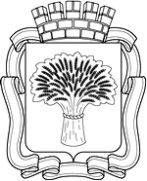 Российская ФедерацияАдминистрация города Канска
Красноярского краяПОСТАНОВЛЕНИЕРоссийская ФедерацияАдминистрация города Канска
Красноярского краяПОСТАНОВЛЕНИЕРоссийская ФедерацияАдминистрация города Канска
Красноярского краяПОСТАНОВЛЕНИЕРоссийская ФедерацияАдминистрация города Канска
Красноярского краяПОСТАНОВЛЕНИЕ         07.08.2015 г.№ 1240